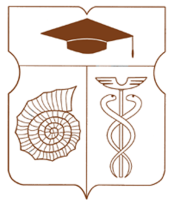 СОВЕТ ДЕПУТАТОВмуниципального округа АКАДЕМИЧЕСКИЙРЕШЕНИЕ__24 ноября 2022 года __ № __ 22-11-2022 __Об утверждении Положения о Комиссии Совета депутатов муниципального округа Академический по социально-экономическому развитию муниципального округа АкадемическийВ соответствии    Уставом муниципального округа Академический, действующего, Регламентом Совета депутатов муниципального округа Академический, Совет депутатов муниципального округа Академический решил:Утвердить Положение о Комиссии Совета депутатов муниципального округа Академический по социально-экономическому развитию муниципального округа Академический (приложение).  Опубликовать настоящее решение в бюллетене «Московский муниципальный вестник» и разместить на официальном сайте муниципального округа Академический  www.moacadem.ru.Настоящее решение вступает в силу со дня его официального опубликования.Контроль за исполнением настоящего решения возложить на депутата Совета депутатов, заместителя председателя Совета депутатов, председателя Комиссии Совета депутатов муниципального округа Академический по социально-экономическому развитию муниципального округа Академический Мельникову Ольгу Львовну.Результаты голосования: «За» - 9 «Против» - 0 «Воздержались» - 0Глава муниципального округа Академический                                            		             Ртищева И.А. Приложениек решению Совета депутатов муниципального округа Академический от 24.11.2022 № 22-11-2022ПОЛОЖЕНИЕо Комиссии Совета депутатов муниципального округа Академический по социально-экономическому развитию муниципального округа Академический1. Общие положения1.1. Комиссия Совета депутатов муниципального округа Академический по социально-экономическому развитию муниципального округа Академический (далее – Комиссия) является постоянно действующим рабочим органом Совета депутатов муниципального округа Академический в городе Москве (далее – Совет депутатов) и образуется на срок полномочий Совета депутатов очередного созыва.1.2. В своей деятельности Комиссия руководствуется Конституцией Российской Федерации, законодательством Российской Федерации, нормативными правовыми актами города Москвы, Уставом муниципального округа Академический, иными муниципальными правовыми актами и настоящим Положением.1.3. Комиссия подотчетна Совету депутатов.1.4. Решения комиссии носят рекомендательный характер.2. Гласность в деятельности комиссии2.1. Все заседания комиссии проводятся открыто и гласно.2.2. На всех заседаниях Комиссии вправе присутствовать:- жители города Москвы, имеющие место жительства или место работы на территории муниципального округа Академический;- правообладатели земельных участков, объектов капитального строительства, жилых и нежилых помещений на территории, в границах муниципального округа Академический;- депутаты Совета депутатов муниципального округа Академический;- депутаты Московской городской Думы;- представители средств массовой информации.Указанные лица подлежат регистрации. Регистрация жителей осуществляется при предъявлении документов, подтверждающих их место жительства на территории муниципального округа, регистрация представителей общественных объединений – на основании документа, подтверждающего их полномочия на участие в заседании Комиссии. В случае отсутствия названных документов, данные лица не могут присутствовать на заседании Комиссии.3. Формирование и состав Комиссии3.1. Формирование Комиссии, утверждение ее персонального состава, внесение изменений в него, а также упразднение Комиссии осуществляется решениями Совета депутатов.3.2. В состав Комиссии входят депутаты Совета депутатов. Члены Комиссии избираются Советом депутатов из состава Совета депутатов большинством голосов от установленной численности депутатов Совета депутатов. Общее число членов Комиссии устанавливается решением Совета депутатов и не может быть менее трех человек. 3.3. Председатель Комиссии утверждается решением Совета депутатов.3.4. Заместитель председателя Комиссии и секретарь Комиссии избираются большинством голосов от установленного числа членов Комиссии и утверждаются решением Комиссии.4. Основные направления деятельности Комиссии4.1. Вопросами ведения Комиссии являются:4.1.1. Вопросы местного значения – вопросы непосредственного обеспечения жизнедеятельности населения муниципального округа Академический (определение статьи 2 Федерального закона от 06.10.2003 № 131-ФЗ «Об общих принципах организации местного самоуправления в Российской Федерации», установленные статьей 8 Закона г. Москвы от 06.11.2002 № 56 «Об организации местного самоуправления в городе Москве», другими законами, за исключением вопросов, связанных с осуществлением бюджетного процесса, благоустройства, экологии и дорожной инфраструктуры, в том числе, но не ограничиваясь этим:4.1.1.1. вопросы проведения мероприятий:4.1.1.1.1. установление местных праздников и организация местных праздничных и иных зрелищных мероприятий, развитие местных традиций и обрядов;4.1.1.1.2. проведение мероприятий по военно-патриотическому воспитанию граждан Российской Федерации, проживающих на территории муниципального образования;4.1.1.1.3 Участие в организации и проведении городских праздничных и иных зрелищных мероприятий; 4.1.1.2. вопросы культуры и искусства:4.1.1.2.1. сохранение, использование и популяризация объектов культурного наследия (памятников истории и культуры местного значения), находящихся в собственности муниципального образования;4.1.1.2.2. внесение в Комиссию по монументальному искусству предложений по возведению на территории муниципального образования произведений монументально-декоративного искусства;4.1.1.3. участие в деятельности территориальных органов государственной власти города Москвы по управлению имуществом города:4.1.1.3.1. согласование вносимых управой района города Москвы в префектуру административного округа города Москвы предложений по схеме размещения нестационарных объектов мелкорозничной сети;4.1.1.3.2. согласование вносимых управой района города Москвы в префектуру административного округа города Москвы предложений по вопросам целевого назначения находящихся в государственной собственности города Москвы нежилых помещений, расположенных в жилых домах;4.1.1.4. внесение в уполномоченные органы исполнительной власти города Москвы предложений по созданию условий для развития на территории муниципального образования физической культуры и массового спорта;4.1.1.5. вопросы градостроительной деятельности:4.1.1.5.1. участие в проведении публичных слушаний по вопросам градостроительства;4.1.1.5.2. внесение в соответствии с Законом города Москвы от 25 июня 2008 года № 28 «Градостроительный кодекс города Москвы» в орган исполнительной власти города Москвы, уполномоченный в области градостроительного проектирования и архитектуры, или в соответствующую окружную комиссию по вопросам градостроительства, землепользования и застройки при Правительстве Москвы предложений в части, касающейся территории муниципального округа Академический:а) к проектам Генерального плана города Москвы, изменений Генерального плана города Москвы;б) к проектам правил землепользования и застройки;в) к проектам территориальных, отраслевых схем, содержащих положения о развитии, реконструкции, реорганизации жилых территорий, особо охраняемых природных территорий, природных и озелененных территорий, территорий в зонах охраны объектов культурного наследия и исторических зонах;г) к проектам планировки территорий;д) к проектам межевания не подлежащих реорганизации жилых территорий, на территориях которых разработаны указанные проекты;ж) к проектам решений о предоставлении разрешений на условно разрешенный вид использования земельного участка, объекта капитального строительства или на отклонение от предельных параметров разрешенного строительства, реконструкции объекта капитального строительства;4.1.1.6. вопросы обеспечения безопасности жизнедеятельности:4.1.1.6.1. участие в организации работы общественных пунктов охраны порядка и их советов;4.1.1.6.2. участие в мероприятиях по профилактике терроризма и экстремизма, а также по минимизации и (или) ликвидации последствий проявлений терроризма и экстремизма на территории муниципального округа, организуемых федеральными органами исполнительной власти и (или) органами исполнительной власти города Москвы;4.1.1.6.3. участие в пропаганде знаний в области пожарной безопасности, предупреждения и защиты жителей от чрезвычайных ситуаций природного и техногенного характера, безопасности людей на водных объектах совместно с органами управления Московской городской территориальной подсистемы единой государственной системы предупреждения и ликвидации чрезвычайных ситуаций, органами исполнительной власти города Москвы;4.1.1.6.4. внесение в уполномоченные органы исполнительной власти города Москвы предложений по повышению эффективности охраны общественного порядка на территории муниципального образования;4.1.1.7. другие вопросы местного значения.4.1.2. вопросы по исполнению отдельных полномочий города Москвы, переданных для исполнения Советом депутатов муниципального округа Академический в городе Москве в соответствии со статьями 1, 2, 3 Закона г. Москвы от 11.07.2012 № 39 «О наделении органов местного самоуправления муниципальных округов в городе Москве отдельными полномочиями города Москвы», за исключением вопросов благоустройства, в том числе:4.1.2.1. совместно с Главой муниципального округа Академический организация работы по реализации Советом депутатов отдельных полномочий города Москвы по ежегодному заслушиванию отчета главы управы района о результатах деятельности управы района и информации руководителей городских организаций;4.1.2.2. организация работы по реализации Советом депутатов отдельных полномочий города Москвы в сфере капитального ремонта и содержания жилищного фонда:4.1.2.2.1. по согласованию внесенного главой управы района ежегодного адресного перечня многоквартирных домов, подлежащих капитальному ремонту полностью за счет средств бюджета города Москвы;4.1.2.2.2. по заслушиванию руководителей управляющих организаций о работе по содержанию многоквартирных домов с учетом обращений жителей;4.1.2.3. организация работы по реализации Советом депутатов отдельных полномочий города Москвы в сфере размещения объектов капитального строительства:4.1.2.3.1. по согласованию проекта правового акта уполномоченного органа исполнительной власти города Москвы, содержащего решение о подготовке проекта планировки территории, предусматривающего размещение объекта религиозного назначения;4.1.2.3.2. по согласованию подготовленного на основании схемы расположения земельного участка на кадастровом плане территории проекта правового акта уполномоченного органа исполнительной власти города Москвы о предварительном согласовании предоставления земельного участка в целях размещения объектов гаражного назначения и объектов религиозного назначения;4.1.2.4. организация работы по реализации Советом депутатов отдельных полномочий города Москвы в сфере размещения некапитальных объектов:4.1.2.4.1. по согласованию проекта схемы и проекта изменения схемы размещения нестационарных торговых объектов;4.1.2.4.2. по согласованию проекта схемы и проекта изменения схемы размещения сезонных кафе;4.1.2.4.3. по согласованию проекта схемы и проекта изменения схемы размещения иных объектов в случаях, предусмотренных Правительством Москвы.4.1.2.5. организация работы по реализации Советом депутатов отдельных полномочий города Москвы по формированию и утверждению плана дополнительных мероприятий по социально-экономическому развитию района Академический в части, не относящейся к решению вопросов благоустройства, экологии и дорожной инфраструктуры.4.1.2.6. организация работы по реализации Советом депутатов отдельных полномочий города Москвы в сфере работы с населением по месту жительства:4.1.2.6.1. по согласованию перечня нежилых помещений, находящихся в собственности города Москвы, предназначенных для организации досуговой, социально-воспитательной, физкультурно-оздоровительной и спортивной работы с населением по месту жительства с участием социально ориентированных некоммерческих организаций;4.1.2.6.2. по рассмотрению материалов конкурсной комиссии и принятие решения о победителе конкурса на право заключения договора на безвозмездной основе на реализацию социальных программ (проектов) по организации досуговой, социально-воспитательной, физкультурно-оздоровительной и спортивной работы с населением по месту жительства в нежилых помещениях, находящихся в собственности города Москвы;4.1.2.6.3. по согласованию внесенного главой управы района ежеквартального сводного районного календарного плана по досуговой, социально-воспитательной, физкультурно-оздоровительной и спортивной работе с населением по месту жительства.4.1.2.7. организация работы по реализации Советом депутатов отдельных полномочий города Москвы по рассмотрению представленных в установленном порядке в уполномоченный орган исполнительной власти города Москвы документов для перевода жилого помещения в нежилое и согласованию проекта решения уполномоченного органа исполнительной власти города Москвы о переводе жилого помещения в нежилое в многоквартирном жилом доме;4.1.2.8. организация работы по реализации Советом депутатов отдельных полномочий города Москвы по согласованию мест размещения ярмарок выходного дня и проведению мониторинга их работы в соответствии с нормативными правовыми актами города Москвы.4.2. Комиссия в соответствии с предметами своего ведения осуществляет следующие полномочия:4.2.1. осуществляет разработку проектов правовых актов Совета депутатов, обращений, заключений на внесенные в Совет депутатов проекты и иные материалы;4.2.2. участвует в рассмотрении обращений граждан по вопросам, относящимся к деятельности комиссии;4.2.3. участвует в организации и проведении публичных слушаний; 4.2.4. осуществляет контроль исполнения решений Совета депутатов по вопросам ведения Комиссии.4.3. В целях осуществления установленных настоящим Положением задач Комиссия вправе:4.3.1. обращаться в государственные органы города Москвы, органы местного самоуправления по вопросам своей компетенции, запрашивать и получать материалы и документы, необходимые для работы Комиссии;4.3.2. приглашать на свои заседания и заслушивать доклады должностных лиц органов местного самоуправления, представителей органов государственной власти;4.3.3. вносить предложения в планы работы Совета депутатов;4.3.4. проводить при необходимости совместные заседания с другими комиссиям и Совета депутатов;4.3.5. взаимодействовать с профильными комиссиями соседних муниципальных округов – по вопросам своей компетенции.5.	Председатель КомиссииПредседатель Комиссии: 5.1.  Организует работу Комиссии, в том числе содействует правовому и материально-техническому обеспечению ее деятельности.5.2.  Созывает заседание Комиссии, формирует повестку дня заседания Комиссии, список лиц, приглашенных для участия в заседаниях, определяет время и место заседания;5.3. Обеспечивает информирование членов Комиссии, иных лиц, имеющих право присутствовать в заседании Комиссии, о проведении Комиссии, о повестке дня заседания Комиссии, месте и времени заседания.5.4.  Ведет заседания Комиссии. 5.5.  Распределяет обязанности между членами Комиссии. 5.6.  Представляет Комиссию на заседаниях Совета депутатов, в органах государственной власти и органах местного самоуправления.5.7.  Координирует работу Комиссии с деятельностью других рабочих органов Совета депутатов, в том числе при совместном рассмотрении вопросов. 5.8.  В случае поступления запроса отчитывается перед Советом депутатов о деятельности Комиссии;5.9.  Обладает правом подписи протоколов и заключений Комиссии.5.10. Организует ведение документации Комиссии.5.11. Вносит предложения с Совет депутатов об изменении наименования, количественного и персонального состава Комиссии.6.	Права и обязанности членов Комиссии6.1. Члены Комиссии имеют право:6.1.1. Решающего голоса по всем вопросам, рассматриваемым Комиссией. 6.1.2. Вносить вопросы и предложения на рассмотрение Комиссии, участвовать в подготовке, обсуждении и принятии по ним решений, а также в организации их реализации и контроле за их выполнением. 6.1.3. По поручению Комиссии выступать от имени Комиссии на заседаниях Совета депутатов и его рабочих органах с докладами по вопросам, относящимся к ведению Комиссии.6.1.4. Представлять Совету депутатов свое особое мнение в случаях несогласия с принятым Комиссией решением. 6.1.5. Сложить свои полномочия члена Комиссии на основании личного заявления, поданного в Совет депутатов. 6.2. Члены Комиссии обязаны:6.2.1. Участвовать в деятельности Комиссии, не пропускать ее заседаний без уважительной причины более 3х раз подряд. Пропустивший считается выбывшим из состава Комиссии.6.2.2. Выполнять поручения Комиссии и ее председателя.6.2.3. По решению Комиссии информировать о своей деятельности в ее составе.6.2.3. Содействовать реализации решений Комиссии.7.	Организация деятельности Комиссии7.1. Работа Комиссии строится на принципах коллегиальности и открытости.7.2. Заседание Комиссии считается правомочным, если на нем присутствует более половины от общего числа членов Комиссии. 7.3. Ведет заседание Председатель Комиссии или его заместитель.7.4. Секретарь комиссии ведет протоколы и готовит заключения Комиссии.7.5. Решения Комиссии принимаются большинством голосов присутствующих на заседании ее членов и оформляются протоколом.7.6. Протокол оформляется в течение 3-х рабочих дней со дня проведения заседания Комиссии, подписывается председательствующим на заседании Комиссии и секретарем. Оригиналы протоколов хранятся в аппарате Совета депутатов муниципального округа Академический. Копии протокола направляются всем членам Комиссии и участникам заседания по их запросу.7.7. Депутаты Совета депутатов вправе знакомиться с протоколами заседаний Комиссии. 7.8. В случае невозможности присутствия на заседании Комиссии член Комиссии может до начала ее заседания в письме на имя председателя выразить свое мнение по вопросу, вынесенному на обсуждение Комиссии. В этом случае на заседании при обсуждении данного вопроса, выраженное им мнение оглашается председательствующим на заседании и учитывается при принятии Комиссией решения. Выраженное членом Комиссии мнение приобщается к протоколу заседания Комиссии и является его неотъемлемой частью. 7.9. Заседания Комиссии проводятся по мере необходимости, но не реже одного раза в три месяца.